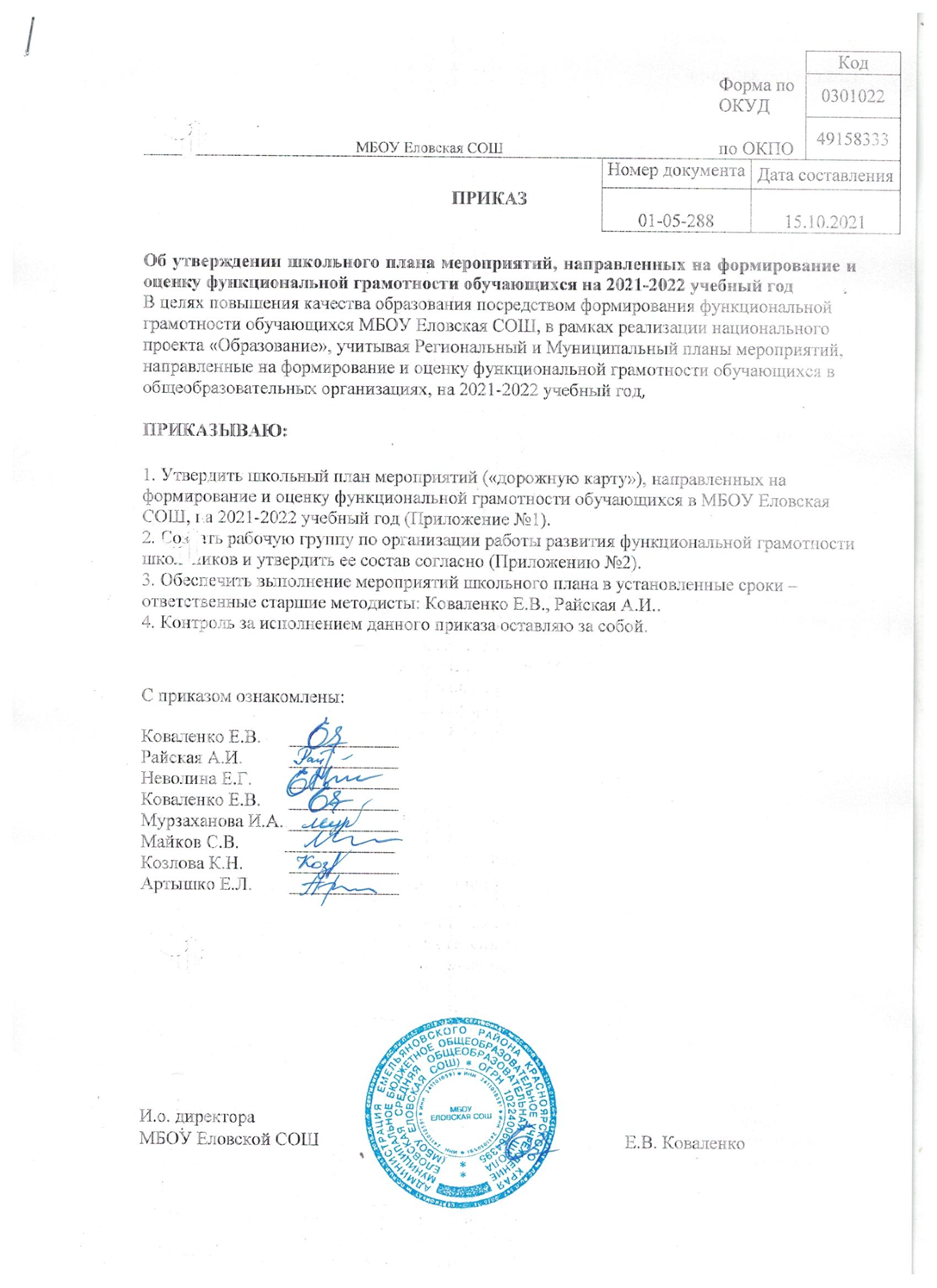 Приложение № 1 к приказу01-05-288 От 15.10.2021 План мероприятий («дорожная карта»), направленных на формирование и оценку функциональной грамотности обучающихся МБОУ Еловская СОШ на 2021-2022 учебный годЦель: создание условий для формирования и развития функциональной грамотности обучающихсяЗадачи:Определить механизмы реализации системы мер по развитию функциональной грамотности обучающихся.Обеспечить модернизацию содержания образования в соответствии с ФГОС.Развить систему оценки и мониторинга качества образования обучающихся.Укрепить материально-техническую базу.Изучить практики развития функциональной грамотности школьников.Создать банк тренировочных заданий по функциональной грамотности.Приложение № 2 к приказу01-05-288 От 15.10.2021 Состав рабочей группыпо формированию и оценке функциональной грамотности обучающихсяМБОУ Еловской СОШ на 2021/2022 учебный год№ п/пНаименование мероприятияСроки Ответственный Ожидаемый результатНормативно-правовое обеспечениеНормативно-правовое обеспечениеНормативно-правовое обеспечениеНормативно-правовое обеспечениеНормативно-правовое обеспечение1.1Изучение нормативных документов и методических материалов по вопросам формирования и оценки функциональной грамотности:- методологии и критериев оценки качества общего образования в ОО на основе практики международных исследований качества подготовки обучающихся (приказРособрнадзора иМинпросвещения от6.05.2019 г. № 590/219);- подходов международного сравнительного исследованияPISA к оценке функциональной грамотности (особенности заданий);- материалов российского исследованияPISAСентябрьСтаршие методисты, руководители МОСеминар по теме «Функциональная грамотность»1.2Сбор информации о профессиональном уровне педагогов школы по формированию и оценке функциональной грамотности обучающихсяСентябрь – октябрь Старшие методисты, руководители МООпределение педагогов, ответственных за формирование и оценку функциональной грамотности обучающихся основного общего образования1.3Подготовка локальных актов с изменениями в части формирования и оценки функциональной грамотности обучающихсяПо мере поступления региональных нормативно-правовых/методических документовСтаршие методисты, рабочая группаСоответствие нормативно-правовой базы МБОУ Еловской СОШ региональным/федеральным требованиямМетодическое обеспечениеМетодическое обеспечениеМетодическое обеспечениеМетодическое обеспечениеМетодическое обеспечение2.1Организация процесса развития профессиональной компетенции членов администрации и педагогических кадров по формированию и оценке функциональной грамотности обучающихся (курсы повышения квалификации)В течение учебного годапо отдельному плануСтаршие методистыПовышение уровня профессиональной компетенции членов администрации, педагогов школы (85%) по формированию и оценке функциональной грамотности обучающихся2.2Организация и проведение педсоветов, методсовета,  заседаний МО учителей-предметников школы по вопросам формирования и оценки функциональной грамотности обучающихся основной школыПо плану работы школыв течение учебного годаСтаршие методисты, руководители МО, члены рабочей группыАктуализация проблемы формирования и оценки функциональной грамотности обучающихся. Разработка дорожной карты по реализации мероприятий по формированию и оценке функциональной грамотности обучающихся.2.3Разработка плана работы МО учителей-предметников с включением мероприятий по вопросам формирования и оценки функциональной грамотности (семинары, обмен опытом, мастер-классы, ознакомление с методическими материалами и результатами мониторингов)Январь 2022г.Руководители МОСоставленный план деятельности МО по вопросам функциональной грамотности2.4Проведение заседаний МО в рамках реализации мероприятий по формированию и оценке функциональной грамотности обучающихсяВ течение учебного года по планам МОРуководители МОПовышение уровня профессиональной компетенции педагогов школы по формированию и оценке функциональной грамотности обучающихся основной школы2.5Формирование банка методических материалов: задания по формированию направлений функциональной грамотности; диагностические работы по определению уровня сформированности функциональной грамотности; методические рекомендации по формированию у обучающихся основной школы функциональной грамотностиВ течение учебного годаРуководители МО, учителя-предметникиБанк методических, диагностических материалов для использования в работе.Успешные практики с выставлением на школьном сайте2.6Обобщение и представление опыта педагогов на семинарах, заседаниях педагогического сообщества различного уровняВ течение учебного года по плану работы школы, в соответствии с муниципальным планом Старшие методисты, руководители МО, педагогиПовышение уровня профессиональной компетенции через распространение опыта работы по формированию и оценке функциональной грамотности обучающихся основной школы2.7Открытые мероприятия на базе школы ( методический десант)Декабрь 2021г.Старшие методисты, руководители МО,  педагогиПовышение уровня профессиональной компетенции через распространение опыта работы по формированию и оценке функциональной грамотности обучающихся основной школыМероприятия по информационному сопровождениюМероприятия по информационному сопровождениюМероприятия по информационному сопровождениюМероприятия по информационному сопровождениюМероприятия по информационному сопровождению3.1Информирование родителей (законных представителей) обучающихся по вопросам формирования и оценки функциональной грамотности через размещение информации на сайте школы, в родительских сообществах, социальных сетяхВ течение учебного годаСтаршие методисты,педагоги,классные руководителиРазмещение на сайте школы, в родительских сообществах, в социальных сетях информации о реализуемых мероприятиях в рамках формирования и оценки функциональной грамотностиАналитическое обеспечениеАналитическое обеспечениеАналитическое обеспечениеАналитическое обеспечениеАналитическое обеспечение4.1Проведение диагностических работ по выявлению уровня сформированности функциональной грамотности обучающихся школы и их анализВ соответствии с графикомСтаршие методистыВыявление уровня сформированности функциональной грамотности у обучающихся основной школы. Получение информации о степени успешности деятельности школы по формированию функциональной грамотности обучающихся4.2Анализ и обобщение результатов внутренних и внешних диагностических процедур по определению уровня сформированности функциональной грамотности обучающихся 5-8 классовАвгуст-сентябрь 2022г.Старшие методисты,руководители МОАнализ результатов диагностических процедур. Получение информации об эффективности деятельности школы по формированию и оценке функциональной грамотности обучающихся 5-8 классов Корректировка деятельности школы по вопросам формирования и оценки функциональной грамотности обучающихся№п/пФамилия, имя, отчествоДолжность1.Адылова Л.А. Директор школы,председатель  рабочей группы2.Райская А.И.Старший методист, заместитель председателя рабочей группы 3.Коваленко Е.В.Старший методист, заместитель председателя рабочей группы 5.Неволина Е.Г.Учитель русского языка и литературы,  направление: читательская грамотность6.Мурзаханова И.А.Руководитель ШМО, учитель математики:математическая грамотность7.Майков С.В. Учитель обществознания и истории, направление: финансовая грамотность8.Козлова К.Н.Учитель химии и биологии, направление: естественно-научная грамотность9.Артышко Е.Л.Учитель физики, направление:креативное мышление